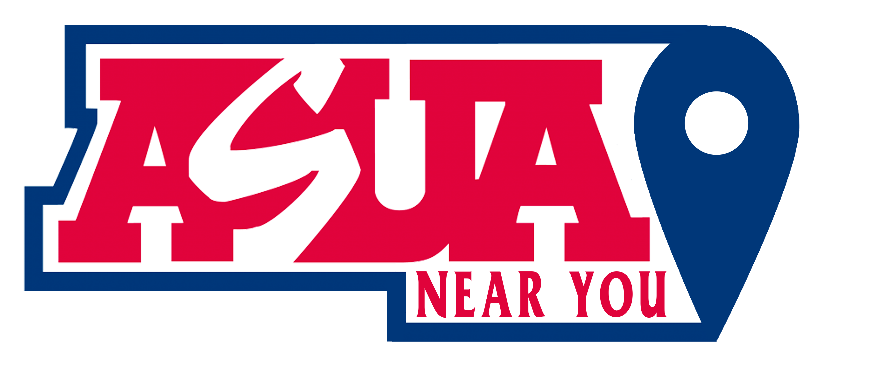 Meeting Agenda 9/30/2022Date: 9/30/2022
Time: 9-10AM (AZ time)
Zoom Meeting ID: 885 9537 8691Roll Call:Kellie Kirsch – President
Madzy LaMonica – AVP
Kayli Hill – Student Involvement Coordinator
Joseph Trombecky – EVP
Nicholas Kuvik – Treasurer
Emily Zgurich – Administrative Assistant
Heidi HopkinsApproval Of Minutes: September 16th, 2022Meeting Agenda:Constitution and By-LawsSocial Media TrainingHomecoming/InstagramClubs and Organization Grant UpdateNotes/Action Items: